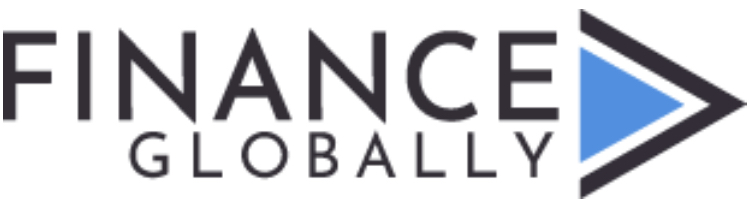 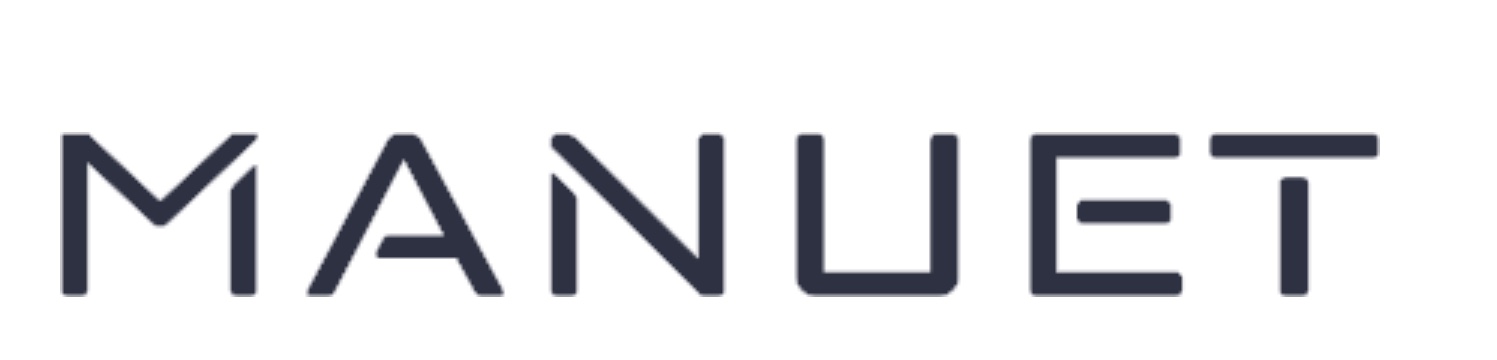 Gold & Diamond Referral of Seller to Buyer (Via: Phoenix Rising) SELLER COMPANY NAMEAddress: contact name:contact phone/email:TOTAL GOLD/DIAMONDS Available IMMEDIATELY (kg or carats):Amount Available Weekly/Monthly (“NONE” if SPOT only):Seller Price as SOFT Quote:GOLD: Discount from LBMA?Trial Purchase Available?22+ carat gold dore bars?92+ purity?GOLD MONTHLY Capacity after trial (500kg minimum)?Buyer to provide BCL/SBLC/BG to RefineryPayment bank-to-bank after assayKYC & all documents/registrations will be exchangedLong term CIF/FOB arrangements & discount to be determinedDIAMONDS (provide description or list)Finance Globally will match potential Sellers & Buyers. Then both parties finalize additional terms & procedures directly. Mutual due diligence expected. All parties hold Finance Globally harmless for results.Seller confirms industry standard commission to Finance Globally for all future downstream transactions with referred Buyers – to be paid by Seller (or offset by Seller price discount if Buyer agrees to pay). NCNDA/IMFPA will apply as required. Seller accepts USD 2400/kg Gold Commission or 8% plus USD 400 per carat Diamond Commission to Finance Globally/Buyer Side.SIGN & SEAL (signed)  NAME/TITLE as AUTHORIZED for the BUYER  